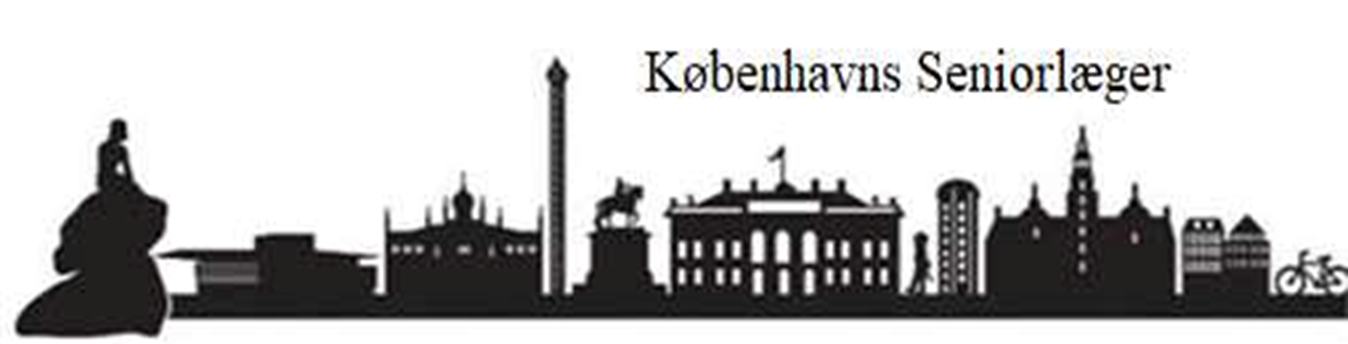 Vedtægter for Københavns SeniorlægerNavn: Københavns SeniorlægerFormål: At mødes, gerne med ledsagere, om faglige, kulturelle eller underholdende emner og socialt samvær.Medlemmer: Enhver læge, som er fyldt 60 år (uanset om han/hun er erhvervsaktiv) og førtidspensionister uanset alder, som er – eller har været medlem af Lægeforeningen med særlig tilknytning til Københavnsområdet, kan blive medlem. Andre læger med tilknytning til området kan ligeledes blive medlem.Meddelelser om gruppens aktiviteter offentliggøres ved e-mail til medlemmerne.Tegningsret: Foreningen tegnes af formand og kassererBestyrelsen: Københavns Seniorlæger ledes af en bestyrelse bestående af seks personer, der på generalforsamlingen vælges for en 2-årig periode. Bestyrelsen konstituerer sig med formand, næstformand, kasserer og sekretær. Der vælges desuden 1-2 suppleanter. På generalforsamlingen vælges to revisorer og en revisor suppleant for en 2-årig periode. Bestyrelse og revisorer kan supplere sig selv indtil næste valg. Genvalg kan finde sted.Generalforsamling: Afholdes i forbindelse med årets første medlemsmøde, dog senest ved udgangen af første kvartal, og der indkaldes med 3 ugers varsel ved e-mail til medlemmerne.Økonomi: Årsregnskab forelægges til godkendelse på generalforsamlingen.Budget og kontingent foreslås af bestyrelsen og vedtages af generalforsamlingen. Kontingentet opkræves af foreningens kasserer. Medlemsmøderne betales ved deltagelse.Ophævelse: Københavns Seniorlæger kan ophæves ved simpelt flertal på en generalforsamling, som derefter kan beslutte, hvilke velgørende formål eventuelle aktiver skal doneres til, fx ”Læger uden Grænser”.Senest revideret på foreningens generalforsamling den 19/2 2024